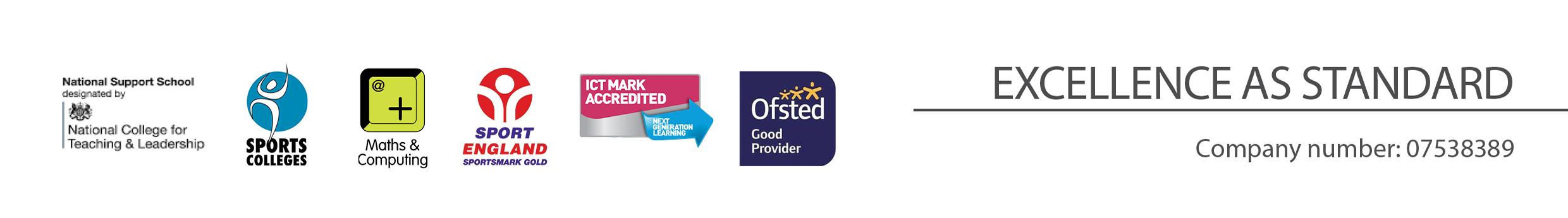 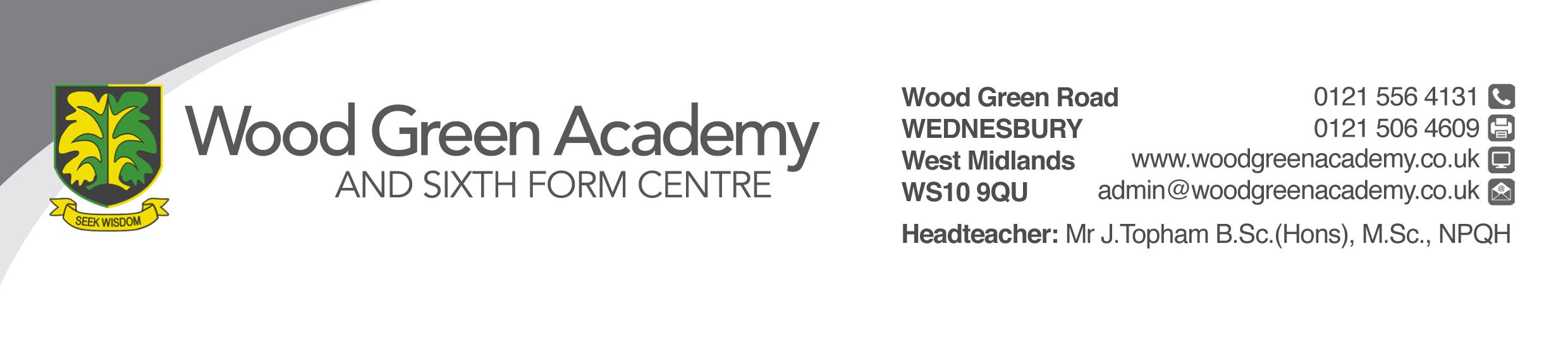 Physical Education Department  ‘Our curriculum is designed to encourage all our young people to enjoy, succeed and excel in sport recreationally, academically and competitively.We provide opportunities for all pupils to become physically confident and competent to inspire them to follow a healthy and active lifestyle. We provide a range of opportunities for them to compete in sport and other activities that help build character and embed values such as fairness and respect’At Wood Green Academy, we have a highly motivated and driven team of professionals who are committed to ensuring all students make progress and enjoy their learning and school experience. The Physical Education Department consists of 11 members of staff, including the school’s Assistant Head responsible of Behaviour and Attendance, Assistant Head responsible for Student Experience and Opportunities, Year 11 Year Leader, Head of Dance & School Student Leadership, Head of EPQ, Deputy SENCO with a broad range of teaching experience. Our current postholders include: Mrs L Wragg – Head of PE & Sport Mrs K Thomas – Key Stage 4 Core PE LeaderMr J Landsborough – Key Stage 3 Core PE Leader Mr D Hopkins – Year Leader – Year 11Mrs A Clifton – Head of EPQ (P/T)Mr S Perry – Deputy SENCOMrs B Smith – Assistant Head – Director Behaviour & AttendanceMr I Baggley – Assistant Head – Director of Student Experience and OpportunitiesMiss K Paskin – Head of Dance & Student Leadership (P/T)Miss H Butler – Teacher of PE (P/T)Mrs A Bell - Teacher of PE (P/T)Department Resources: The PE Department has facilities across the school. Facilities include a 4 court Sports Hall, a Sports Hall housing table tennis, a fitness suite, a sprung floor gymnastics and dance space (mirrored), a trampoline hall (4 beds) with an integral climbing wall, a hard court playground plus two large field spaces. The department also has two dedicated classrooms. Both classrooms are fully furnished with a range of resources and promote a positive environment to enhance teaching and learning. Each classroom has: An interactive Promethean Panel (to be connected to a staff laptop, which is provided) A printer A visualiser An AfL resource bank (including a class set of mini-whiteboards, erasers and pens) A full range of stationeryThe PE Department value the role of technology in engaging students and supporting teaching and learning. We have access to a class set of iPads for students to use (staff and students have WiFi access across the school.) The PE Department run an extensive extra-curricular programme before, during and after-school. Competition is available at an intra and inter school level with teams reaching national level competitions recently in Table Tennis and Football (Girls & Boys). At present, we are the reigning Black Country Schools Champions and have held this title for three of the last four years (Pre Covid).Curriculum and Examinations: Students at Wood Green Academy follow a five-year Key Stage 3 and 4 core PE curriculum with 2 hours per week of practical time. From Year 9, students study GCSE PE (Edexcel) and will complete the course and sit their examinations at the end of Year 11. At Key Stage 5, the department offers courses in AQA A-Level PE plus Edexcel BTEC Sport (National). The PE Department is committed to quality teaching, enriching our students, encouraging them to enjoy learning and achieve highly, as well as developing their cultural capital.  An extensive intervention programme is available to support students in achieving their best. The department offers in-class support, innovative ways to approach revision classes, such as Revision Department Carousels, which all members of the team are involved in, tutoring and opportunities for off-site revision days.Department Successes:In summer 2021, the PE Department achieved the following results:GCSE results100% pass rate 79% grade 4+63% grade 5+ 24% grade 7+ A-Level results100% A*- B in A-Level PELevel 3 BTEC Sport100% Distinction*In Summer 2019, the PE Department achieved the following results:GCSE results100% pass rate 59% grade 4+ 44% grade 5+ 16% grade 7+ A-Level50% A*- B66% A*- C 100% pass rate Sport100% - Distinction *- DistinctionSupport and CPD: As a school, we are committed to ensuring all staff have opportunities for professional development. In joining Wood Green Academy, you will be offered opportunities to participate in a range of CPD sessions to further enhance your teaching and to support professional development. We have dedicated CPD time each Wednesday afternoon for whole school training, departmental activities and individual progression time. These activities are based on current educational research, such as supporting students’ memory, recall and retention and developing students’ character / learning traits. Whole school CPD also includes the opportunity to read selected up-to-date educational journals / articles and implement these strategies into your teaching and to become a member of a Working Group, which includes the High Potential, SEND and ‘I Can, I Will’ Working Groups. There are also opportunities for staff to gain further professional qualifications such as the various NPQs.Within the PE Department, all staff have opportunities to lead projects, contribute to the evaluation of our curriculum and schemes of learning, as well as shadow and observe other members of the team to further their teaching and support professional development. A successful candidate will be well supported by a member of the Senior Leadership Team. As a department, we continually strive to enable all students in achieving their best and we are proud to be a prominent part of Wood Green Academy. Our supportive, committed and innovative department looks forward to welcoming like-minded professionals who are motivated, dedicated and passionate. I look forward to hearing from you. Mrs L WraggHead of Physical Education & Sport